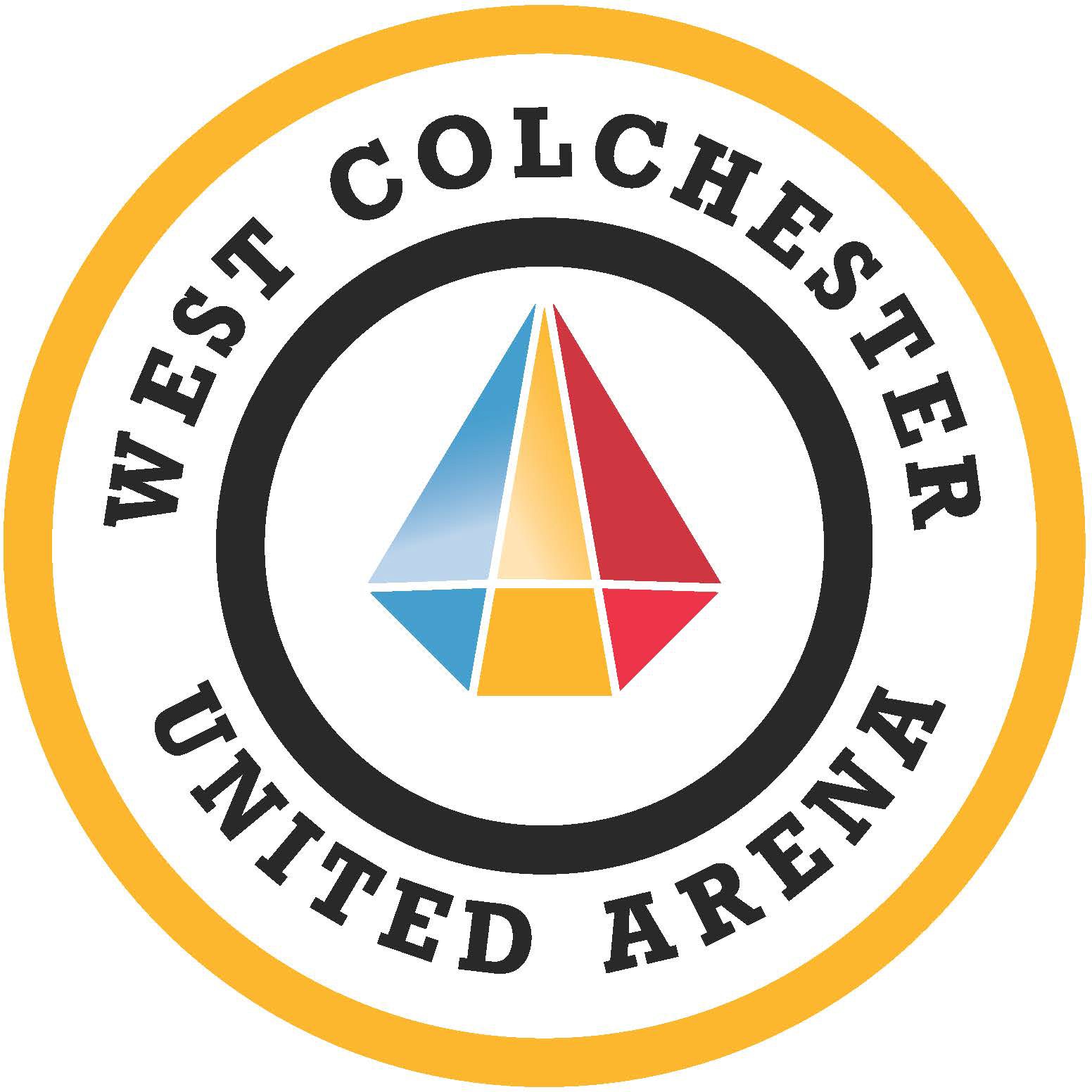 West Colchester United ArenaCOVID–19 Screening Form For Family Skate & Sticks & Pucks(to be completed prior to entering the Arena)In the past 48 hours have you had, or are you currently experiencing any of these symptoms?Fever (i.e Chills and/or sweats OR Cough (New or worsening)Yes	NoOR two or more of the following symptoms (New or worsening)Sore throatRunny Nose/ nasal congestion HeadacheShortness of breathYes	NoYes	NoYes	NoYes	NoHave you travelled outside of the Atlantic Provinces/Canada or had close contact with anyone that has travelled outside of Atlantic Provinces/Canada in the past 14 days?Yes	NoParticipants Name(s):  ________________________                                                      Signature: 	(Parent/Guardian Signature if under 18)Phone Number (Contact):___________________________